Organizator:Morskie Biuro Podróży S.C ul.Żwirki i Wigury 9 lok 17 , 81-393  Gdynia  NIP 586-228-42-97                    Zezwolenie organizatora turystki wydane przez Marszałka Województwa Pomorskiego  nr 44SZTOKHOLM – HELSINKI 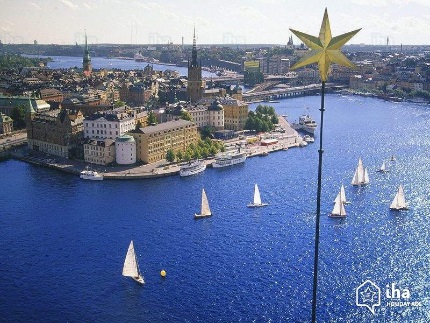 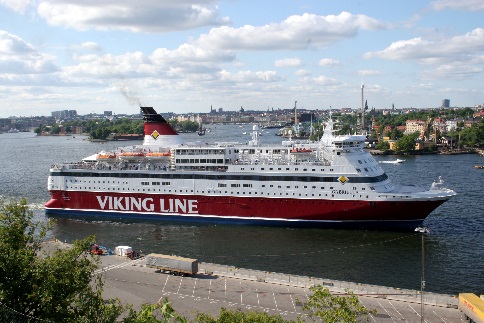 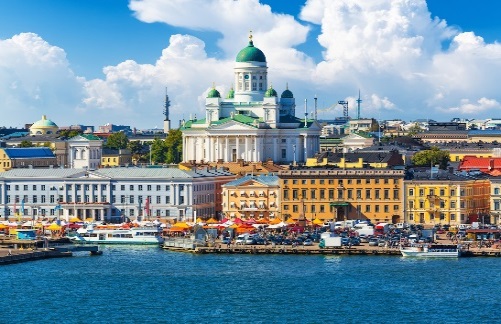 SZTOKHOLM  stolica i największe miasto Szwecji, siedziba rządu, parlamentu oraz rodziny                        Królewskiej, miejsce przyznawania Nagrody Nobla. Obszarem obejmuje archipelag                       sztokholmski-24 tyś. wysp i wysepek, stąd często nazywany jest Wenecją Północy.HELSINKI     młode miasto, którego zabudowa murowana pochodzi głównie z początku XIX wieku                        Uroda i żywiołowa atmosfera pięknego portowego miasta z pewnością zrekompensuje niewielka    ilość zabytków.Ramowy program imprezy:1 dzień 16.45 	spotkanie uczestników na Bazie Promowej w Gdańsku Westerplatte ul. Sucharskiego 70	odprawa biletowa, zaokrętowanie na prom18.00 	wypłynięcie promu z Gdańska19.00 	kolacja w restauracji 	wieczór rozrywki – dyskoteka             nocleg2 dzień 08-10.00 śniadanie w restauracji12.00 	przyjście promu do Nynashamn , wyokrętowanie	przejazd do Sztokholmu (60km)–autokarowy objazd miasta m.in.  punkt widokowy Fjallgatan,              spacer po Starym Mieście –kościoł Storkyrka , zamek Królewski , rynek- Stortorgetok. 15.15 przejazd na Terminal Promowy Viking Line               zaokrętowanie na prom 16.30 	wyjście promu  ze Sztokholmu do Helsinek – malowniczy rejs po ARCHIPELAGU WYSP 		SZTOKHOLMSKICH (archipelag liczy 24 tyś. wysp i wysepek)              Kolacja – bufet samoobsługowy z winem i piwem               wieczór rozrywki w klubie nocnym  z programem artystycznym, z zespołem               muzycznym i dyskoteką3 dzień  	08.00-9.30 śniadanie – bufet samoobsługowy10.00 	przyjście promu do Helsinek10.30-13.30  zwiedzanie miasta z przewodnikiem m.in. objazd miasta  Plac Senacki, Katedra                   św.Mikołaja ,Cerkiew Uspieńska , kościół w skale Temppelaukio kyrkko,                   pomnik J.Sibeliusa – symbol miasta     13.30 -16.30	czas wolny16.30/ czas lokalny/ wyjście promu z Helsinek                       kolacja – bufet samoobsługowy z winem i piwem                         wieczór rozrywki – dancing, dyskoteka, o północy show artystyczne4 dzień 07.00-09.00	śniadanie na promie –bufet samoobsługowy 10.00 	     przyjście promu do Sztokholmu10.30-13.30  spotkanie z przewodnikiem – zwiedzanie Sztokholmu m.in.  objazd miasta ,                   wyspa Djurgarden z Muzeum Vasa (wejście –koszt wlasny)  i Skansenem ,                  przejazd  ekskluzywną ulicą Strandvagen ,Królewski Teatr Dramatyczny , kungsholmen                 z Ratuszem Sztokholmskim , Opera , Parlament  13.30- 16.00	czas wolny16.15 	 wyjazd ze Sztokholmu do Nynäshamn17.15 	 odprawa  biletowa, zaokrętowanie na promie18.00      wyjście  promu z Nynäshamn do Gdańska18.30      kolacja serwowana w restauracji                wieczór rozrywki – dyskoteka5 dzień 08-10.00  śniadanie – bufet samoobsługowy 12.00 	 przyjście promu do Gdańska, zakończenie imprezy               zakończenie wycieczki     CENA :1690 PLN Świadczenia:-przejazd promem Polferries na trasie Gdańsk - Nynäshamn , Nyneshamn-Gdańsk  z miejscem w kabinie 2 osobowej z łazienką bez okna -przejazd promem Viking Line na trasie Sztokholm - Helsinki  , Helsinki-Sztokholm  z miejscem w kabinie 2 osobowej bez okna wyżywienie: 4 śniadania , 4 kolacje z napojami  -autokar -zwiedzanie Sztokholmu – 3 godziny z autoryzowanym przewodnikiem -zwiedzanie Helsinek – 3 godziny z autoryzowanym przewodnikiem -opieka pilota -ubezpieczenie Kl i NW Signal Iduna  Bezpieczne Podróźe StandardDopłaty:-do kabin  1 osobowej – 550 pln -do kabiny 2 osobowej z oknem na promie Viking Line  190 pln /od osoby -130  sek / wejście do Muzemu Vasa /   Organizator  zastrzega sobie możliwość dokonania niezbędnych zmian programu i ceny imprezy.